Општа болница ЛесковацЈАВНА НАБАВКА МАЛЕ ВРЕДНОСТИнабавка услуге дезинфекције, дезинсекције и дератизације за потребе Опште болнице Лесковац,ЈАВНА НАБАВКА бр. 30/14-МНовембар,  2014. годинеНа основу чл. 39. и 61. Закона о јавним набавкама („Сл. гласник РС” бр. 124/2012, у даљем тексту: Закон), чл. 6. Правилника о обавезним елементима конкурсне документације у поступцима јавних набавки и начину доказивања испуњености услова („Сл. гласник РС” бр. 29/2013), Одлуке о покретању поступка јавне набавке број 8748 од 17.11.2014.год., чији је предмет набавка услуга дезинфекције, дезинсекције и дератизације, припремљена је:КОНКУРСНА ДОКУМЕНТАЦИЈАза јавну набавку мале вредности -  услуга дезинфекције, дезинсекције и дератизације за потребе Опште болнице Лесковац,  ЈН бр. 30/14-МКонкурсна документација садржи:I  ОПШТИ ПОДАЦИ О ЈАВНОЈ НАБАВЦИ1. Подаци о наручиоцуНаручилац:                                                           Општа болница Лесковац Адреса:                                                                 Раде Кончара бр.9 Интернет страница:                                             www.bolnicaleskovac.org2. Врста поступка јавне набавкеПредметна јавна набавка се спроводи у поступку јавне набавке мале вредности у складу са Законом и подзаконским актима којима се уређују јавне набавке.3. Предмет јавне набавкеПредмет јавне набавке број 30/13-M су услуге – дезинфекције, дезинсекције и дератизације за потребе Опште болнице Лесковац,4. Контакт (лице или служба) Лица за контакт Весна Станисављевић и Милена МитровићЕ – mail адресe: vesna.stanisavljevicv@bolnicaleskovac.org, и milena.mitrovic@bolnicaleskovac.org,II  ПОДАЦИ О ПРЕДМЕТУ ЈАВНЕ НАБАВКЕ1. Предмет јавне набавкеПредмет јавне набавке бр. 30/14-M је услуга дезинфекције, дезинсекције и дератизације за потребе Опште болнице Лесковац, 90920000 – санитарне услуге на објектима, 2. ПартијеНабавка није обликована по партијама.III   ВРСТА, ТЕХНИЧКЕ КАРАКТЕРИСТИКЕ, КВАЛИТЕТ, КОЛИЧИНА И ОПИС УСЛУГА,  РОКОВИ      IV  УСЛОВИ ЗА УЧЕШЋЕ У ПОСТУПКУ ЈАВНЕ НАБАВКЕ ИЗ ЧЛ. 75. И 76. ЗАКОНА И УПУТСТВО КАКО СЕ ДОКАЗУЈЕ ИСПУЊЕНОСТ ТИХ УСЛОВАОБАВЕЗНИ УСЛОВИНаведени Образац мора бити исправно попуњен, потписан и оверен. Понуђач је дужан да документа која прилаже као доказ поређа редоследом као у табели. У случају да понуђач не достави неки од тражених докумената, понуда ће бити одбијена као неприхватљива.    Датум                                                        М.П.                                              Понуђач                                                                                                      ____. ____. 2014.год.						                     ____________________V УПУТСТВО ПОНУЂАЧИМА КАКО ДА САЧИНЕ ПОНУДУ1. ПОДАЦИ О ЈЕЗИКУ НА КОЈЕМ ПОНУДА МОРА ДА БУДЕ САСТАВЉЕНАПонуђач подноси понуду на српском језику.2. НАЧИН НА КОЈИ ПОНУДА МОРА ДА БУДЕ САЧИЊЕНАПонуђач понуду подноси непосредно или путем поште у затвореној коверти или кутији, затворену на начин да се приликом отварања понуда може са сигурношћу утврдити да се први пут отвара. На полеђини коверте или на кутији навести назив и адресу понуђача. У случају да понуду подноси група понуђача, на коверти је потребно назначити да се ради о групи понуђача и навести називе и адресу свих учесника у заједничкој понуди.Понуду доставити на адресу: Општа болница Лесковац Раде Кончара бр.9 са назнаком: ,,Понуда за јавну набавку услуга дезинфекције, дезинфекције и дератизације за потребе Опште болнице Лесковац, ЈН бр 30/14-М - НЕ ОТВАРАТИ”. Позив за подношење понуда објављен је на порталу јавних набавки и на интернет страници наручиоца 28.11.2014.год.  Понуда се сматра благовременом уколико је примљена од стране наручиоца до 10.12.2014.год до 9.00 часова. Јавно отварање понуда је 10.12. 2014.год. у 9.30. у просторијама одсека за набавке Опште болнице Лесковац Присутни представници понуђача, пре почетка јавног отварања понуда, дужни су да поднесу овлашћењe за учешће у поступку отварања понуда.   Наручилац ће, по пријему одређене понуде, на коверти, односно кутији у којој се понуда налази, обележити време пријема и евидентирати број и датум понуде према редоследу приспећа. Уколико је понуда достављена непосредно,наручилац ће понуђачу предати потврду пријема понуде. У потврди о пријему наручилац ће навести датум и сат пријема понуде. Понуда коју наручилац није примио у року одређеном за подношење понуда, односно која је примљена по истеку дана и сата до којег се могу понуде подносити, сматраће се неблаговременом.3. ПАРТИЈЕ Предметна јавна набавка није обликована по партијама.4.  ПОНУДА СА ВАРИЈАНТАМАПодношење понуде са варијантама није дозвољено.5. НАЧИН ИЗМЕНЕ, ДОПУНЕ И ОПОЗИВА ПОНУДЕУ року за подношење понуде понуђач може да измени, допуни или опозове своју понуду на начин који је одређен за подношење понуде.Понуђач је дужан да јасно назначи који део понуде мења односно која документа накнадно доставља. Измену, допуну или опозив понуде треба доставити на адресу: Општа болница Лесковац, ул. Раде Кончара бр.9  са назнаком:„Измена понуде за јавну набавку услуга – дезинфекције, дезинфекције и дератизације за потребе Опште болнице Лесковац, ЈН бр. 30/14-М  - НЕ ОТВАРАТИ” или„Допуна понуде за јавну набавку услуга – дезинфекције, дезинфекције и дератизације за потребе Опште болнице Лесковац,, ЈН бр. 30/14-М  - НЕ ОТВАРАТИ” или„Опозив понуде за јавну набавку услуга – дезинфекције, дезинфекције и дератизације за потребе Опште болнице Лесковац,, ЈН бр. 30/14-М  - НЕ ОТВАРАТИ”  или„Измена и допуна понуде за јавну набавку услуга - дезинфекције, дезинфекције и дератизације за потребе Опште болнице Лесковац, ЈН бр 30/14-М  - НЕ ОТВАРАТИ”.На полеђини коверте или на кутији навести назив и адресу понуђача. У случају да понуду подноси група понуђача, на коверти је потребно назначити да се ради о групи понуђача и навести називе и адресу свих учесника у заједничкој понуди.По истеку рока за подношење понуда понуђач не може да повуче нити да мења своју понуду.6. УЧЕСТВОВАЊЕ У ЗАЈЕДНИЧКОЈ ПОНУДИ ИЛИ КАО ПОДИЗВОЂАЧ Понуђач може да поднесе само једну понуду. Понуђач који је самостално поднео понуду не може истовремено да учествује у заједничкој понуди или као подизвођач, нити исто лице може учествовати у више заједничких понуда.У Обрасцу понуде (поглавље VI), понуђач наводи на који начин подноси понуду, односно да ли подноси понуду самостално, или као заједничку понуду, или подноси понуду са подизвођачем.7. ПОНУДА СА ПОДИЗВОЂАЧЕМУколико понуђач подноси понуду са подизвођачем дужан је да у Обрасцу понуде (поглавље VI) наведе да понуду подноси са подизвођачем, проценат укупне вредности набавке који ће поверити подизвођачу,  а који не може бити већи од 50%, као и део предмета набавке који ће извршити преко подизвођача. Понуђач у Обрасцу понуде наводи назив и седиште подизвођача, уколико ће делимично извршење набавке поверити подизвођачу. Уколико уговор о јавној набавци буде закључен између наручиоца и понуђача који подноси понуду са подизвођачем, тај подизвођач ће бити наведен и у уговору о јавној набавци. Понуђач је дужан да за подизвођаче достави доказе о испуњености услова који су наведени у поглављу IV конкурсне документације, у складу са упутством како се доказује испуњеност услова.Понуђач у потпуности одговара наручиоцу за извршење обавеза из поступка јавне набавке, односно извршење уговорних обавеза, без обзира на број подизвођача. Понуђач је дужан да наручиоцу, на његов захтев, омогући приступ код подизвођача, ради утврђивања испуњености тражених услова.8. ЗАЈЕДНИЧКА ПОНУДАПонуду може поднети група понуђача.Уколико понуду подноси група понуђача, саставни део заједничке понуде мора бити споразум којим се понуђачи из групе међусобно и према наручиоцу обавезују на извршење јавне набавке, а који обавезно садржи податке из члана 81. ст. 4. тач. 1) до 6) Закона и то податке о: члану групе који ће бити носилац посла, односно који ће поднети понуду и који ће заступати групу понуђача пред наручиоцем, понуђачу који ће у име групе понуђача потписати уговор, понуђачу који ће у име групе понуђача дати средство обезбеђења, понуђачу који ће издати рачун, рачуну на који ће бити извршено плаћање, обавезама сваког од понуђача из групе понуђача за извршење уговора.Група понуђача је дужна да достави све доказе о испуњености услова који су наведени у поглављу IV конкурсне документације, у складу са упутством како се доказује испуњеност услова.Понуђачи из групе понуђача одговарају неограничено солидарно према наручиоцу. 9. НАЧИН И УСЛОВИ ПЛАЋАЊА, ГАРАНТНИ РОК, КАО И ДРУГЕ ОКОЛНОСТИ ОД КОЈИХ ЗАВИСИ ПРИХВАТЉИВОСТ  ПОНУДЕ9.1. Захтеви у погледу начина, рока и услова плаћања.Рок плаћања не може бити дужи од  90 дана.Плаћање се врши уплатом на рачун понуђача.Понуђачу није дозвољено да захтева аванс.9.2. Захтев у погледу рока за одазив по позивуРок за одазив по позиву наручиоца  не може бити дужи од 1 дана. Место извршења услуге  – на адреси наручиоца:Општа болница Лесковац, ул Раде Кончара бр.9 и Служба за продужену негу и лечење у Власотинцу.9.4. Захтев у погледу рока важења понудеРок важења понуде не може бити краћи од 30 дана од дана отварања понуда.У случају истека рока важења понуде, наручилац је дужан да у писаном облику затражи од понуђача продужење рока важења понуде.Понуђач који прихвати захтев за продужење рока важења понуде нe може мењати понуду.10. ВАЛУТА И НАЧИН НА КОЈИ МОРА ДА БУДЕ НАВЕДЕНА И ИЗРАЖЕНА ЦЕНА У ПОНУДИЦена мора бити исказана у динарима, са и без пореза на додату вредност, са урачунатим свим трошковима које понуђач има у реализацији предметне јавне набавке, с тим да ће се за оцену понуде узимати у обзир цена без пореза на додату вредност.Цене су фиксне и не могу се мењати. Ако је у понуди исказана неуобичајено ниска цена, наручилац ће поступити у складу са чланом 92. Закона.11. ПОДАЦИ О ДРЖАВНОМ ОРГАНУ ИЛИ ОРГАНИЗАЦИЈИ, ОДНОСНО ОРГАНУ ИЛИ СЛУЖБИ ТЕРИТОРИЈАЛНЕ АУТОНОМИЈЕ  ИЛИ ЛОКАЛНЕ САМОУПРАВЕ ГДЕ СЕ МОГУ БЛАГОВРЕМЕНО ДОБИТИ ИСПРАВНИ ПОДАЦИ О ПОРЕСКИМ ОБАВЕЗАМА Подаци о пореским обавезама се могу добити у Пореској управи, Министарства финансија и привреде и органима локалне пореске администрације.12. ДОДАТНЕ ИНФОРМАЦИЈЕ ИЛИ ПОЈАШЊЕЊА У ВЕЗИ СА ПРИПРЕМАЊЕМ ПОНУДЕЗаинтересовано лице може, у писаном облику путем поште на адресу наручиоца, Општа болница Лесковац  ул. Раде Кончара бр.9 16000 Leskovac, електронском поштом на e-mail:  vesna.stanisavljevic@bolnicaleskovac.org, milena.mitrovic@bolnicaleskovac.org или факсом на број 016/3436-000, тражити од наручиоца додатне информације или појашњења у вези са припремањем понуде, најкасније 5 дана пре истека рока за подношење понуде. Наручилац ће заинтересованом лицу у року од 3 (три) дана од дана пријема захтева за додатним информацијама или појашњењима конкурсне документације, одговор доставити у писаном облику и истовремено ће ту информацију објавити на Порталу јавних набавки и на својој интернет страници. Додатне информације или појашњења упућују се са напоменом „Захтев за додатним информацијама или појашњењима конкурсне документације, ЈН бр 30/14-М – дезинфекције, дезинфекције и дератизације за потребе Опште болнице Лесковац ”.Ако наручилац измени или допуни конкурсну документацију 8 или мање дана пре истека рока за подношење понуда, дужан је да продужи рок за подношење понуда и објави обавештење о продужењу рока за подношење понуда. По истеку рока предвиђеног за подношење понуда наручилац не може да мења нити да допуњује конкурсну документацију. Тражење додатних информација или појашњења у вези са припремањем понуде телефоном није дозвољено. Комуникација у поступку јавне набавке врши се искључиво на начин одређен чланом 20. Закона.13. ДОДАТНА ОБЈАШЊЕЊА ОД ПОНУЂАЧА ПОСЛЕ ОТВАРАЊА ПОНУДА И КОНТРОЛА КОД ПОНУЂАЧА ОДНОСНО ЊЕГОВОГ ПОДИЗВОЂАЧА После отварања понуда наручилац може приликом стручне оцене понуда да у писаном облику захтева од понуђача додатна објашњења која ће му помоћи при прегледу, вредновању и упоређивању понуда, а може да врши контролу (увид) код понуђача, односно његовог подизвођача (члан 93. Закона). Уколико наручилац оцени да су потребна додатна објашњења или је потребно извршити контролу (увид) код понуђача, односно његовог подизвођача, наручилац ће понуђачу оставити примерени рок да поступи по позиву наручиоца, односно да омогући наручиоцу контролу (увид) код понуђача, као и код његовог подизвођача. Наручилац може уз сагласност понуђача да изврши исправке рачунских грешака уочених приликом разматрања понуде по окончаном поступку отварања. У случају разлике између јединичне и укупне цене, меродавна је јединична цена.Ако се понуђач не сагласи са исправком рачунских грешака, наручилац ће његову понуду одбити као неприхватљиву. 14. ВРСТА КРИТЕРИЈУМА ЗА ДОДЕЛУ УГОВОРА, ЕЛЕМЕНТИ КРИТЕРИЈУМА НА ОСНОВУ КОЈИХ СЕ ДОДЕЉУЈЕ УГОВОР И МЕТОДОЛОГИЈА ЗА ДОДЕЛУ ПОНДЕРА ЗА СВАКИ ЕЛЕМЕНТ КРИТЕРИЈУМАИзбор најповољније понуде ће се извршити применом критеријума „Најнижа понуђена цена“. 15.  НАЧИН ИЗБОРА НАЈПОВОЉНИЈЕ ПОНУДЕ И ДОДЕЛЕ УГОВОРА У СИТУАЦИЈИ КАДА ПОСТОЈЕ ДВЕ ИЛИ ВИШЕ ПОНУДА ИСТОМ ПОНУЂЕНОМ ЦЕНОМ Уколико две или више понуда имају исту најнижу понуђену цену, као најповољнија биће изабрана понуда оног понуђача који је први поднео понуду. са истом понуђеном ценом.16. ПОШТОВАЊЕ ОБАВЕЗА КОЈЕ ПРОИЗИЛАЗЕ ИЗ ВАЖЕЋИХ ПРОПИСА Понуђач је дужан да у оквиру своје понуде достави изјаву дату под кривичном и материјалном одговорношћу да је поштовао све обавезе које произилазе из важећих прописа о заштити на раду, запошљавању и условима рада, заштити животне средине.  (Образац изјаве из поглавља Х одељак).17. НАЧИН И РОК ЗА ПОДНОШЕЊЕ ЗАХТЕВА ЗА ЗАШТИТУ ПРАВА ПОНУЂАЧА Захтев за заштиту права може да поднесе понуђач, односно свако заинтересовано лице, или пословно удружење у њихово име. Захтев за заштиту права подноси се Републичкој комисији, а предаје наручиоцу. Примерак захтева за заштиту права подносилац истовремено доставља Републичкој комисији. Захтев за заштиту права се може поднети у току целог поступка јавне набавке, против сваке радње наручиоца, осим уколико Законом није другачије одређено.Уколико се захтевом за заштиту права оспорава врста поступка, садржина позива за подношење понуда или конкурсне документације, захтев ће се сматрати благовременим уколико је примљен од стране наручиоца најкасније 3 дана пре истека рока за подношење понуда, без обзира на начин достављања.  У том случају подношења захтева за заштиту права долази до застоја рока за подношење понуда. После доношења одлуке о додели уговора из чл. 108. Закона или одлуке о обустави поступка јавне набавке из чл. 109. Закона, рок за подношење захтева за заштиту права је 5 дана од дана пријема одлуке. Захтевом за заштиту права не могу се оспоравати радње наручиоца предузете у поступку јавне набавке ако су подносиоцу захтева били или могли бити познати разлози за његово подношење пре истека рока за подношење понуда, а подносилац захтева га није поднео пре истека тог рока. Ако је у истом поступку јавне набавке поново поднет захтев за заштиту права од стране истог подносиоца захтева, у том захтеву се не могу оспоравати радње наручиоца за које је подносилац захтева знао или могао знати приликом подношења претходног захтева. Подносилац захтева је дужан да на рачун буџета Републике Србије уплати таксу од 40.000,00 динара (број жиро рачуна: 840-742221843-57, позив на број  50-016, сврха: Републичка административна такса са назнаком набавке на коју се односи, корисник: Буџет Републике Србије). Поступак заштите права понуђача регулисан је одредбама чл. 138. - 167. Закона.18. РОК У КОЈЕМ ЋЕ УГОВОР БИТИ ЗАКЉУЧЕНУговор о јавној набавци ће бити закључен са понуђачем којем је додељен уговор у року од 8 дана од дана протека рока за подношење захтева за заштиту права из члана 149. Закона. У случају да је поднета само једна понуда, наручилац може закључити уговор пре истека рока за подношење захтева за заштиту права, у складу са чланом 112. став 2. тачка 5) Закона. VI ОБРАЗАЦ ПОНУДЕПонуда бр ________________ од __________________ за јавну набавку услуге дезинфекције, дезинфекције и дератизације за потребе Опште болнице Лесковац, ЈН број 30/14-М 1)ОПШТИ ПОДАЦИ О ПОНУЂАЧУ2) ПОНУДУ ПОДНОСИ: Напомена: заокружити начин подношења понуде и уписати податке о подизвођачу, уколико се понуда подноси са подизвођачем, односно податке о свим учесницима заједничке понуде, уколико понуду подноси група понуђача3) ПОДАЦИ О ПОДИЗВОЂАЧУ Напомена: Табелу „Подаци о подизвођачу“ попуњавају само они понуђачи који подносе  понуду са подизвођачем, а уколико има већи број подизвођача од места предвиђених у табели, потребно је да се наведени образац копира у довољном броју примерака, да се попуни и достави за сваког подизвођача.4) ПОДАЦИ О УЧЕСНИКУ  У ЗАЈЕДНИЧКОЈ ПОНУДИНапомена: Табелу „Подаци о учеснику у заједничкој понуди“ попуњавају само они понуђачи који подносе заједничку понуду, а уколико има већи број учесника у заједничкој понуди од места предвиђених у табели, потребно је да се наведени образац копира у довољном броју примерака, да се попуни и достави за сваког понуђача који је учесник у заједничкој понуди.5) ОПИС ПРЕДМЕТА НАБАВКЕ: Услуга дезинфекције, дезинсекције и дератизације Датум 					              Понуђач    М. П. _____________________________			________________________________Напомене: Образац понуде понуђач мора да попуни, овери печатом и потпише, чиме потврђује да су тачни подаци који су у обрасцу понуде наведени. Уколико понуђачи подносе заједничку понуду, група понуђача може да се определи да образац понуде потписују и печатом оверавају сви понуђачи из групе понуђача или група понуђача може да одреди једног понуђача из групе који ће попунити, потписати и печатом оверити образац понуде.Уколико је предмет јавне набавке обликован у више партија, понуђачи ће попуњавати образац понуде за сваку партију посебно.VII МОДЕЛ УГОВОРА                 Broj: /____              ____. _____. 2014. god.                L e s k o v a cU G O V O Ro javnoj nabavci usluga dezinfekcije, dezinsekcije i deratizacije 	Zaključen dana ____.___.2014. godine između ugovornih strana:	1.________________________iz_______________, matični broj: ___________, PIB: ____________, broj računa: _____________________, koga zastupa _________________, kao Izvršioca (u daljem tekstu: Izvršilac) i	2. OpŠte bolnice Leskovac, Rade KonČara 9, mati~ni broj: 17710206, PIB: 105030888, broj ra~una: 840-767661-22, koju zastupa  direktor dr Nebojša Dimitrijević, kao naručioca (u daljem tekstu: Naručilac). Predmet: pružanje usluga dezinfekcije, dezinsekcije i deratizacije                                  Ugovorne strane su se sporazumele na sledeći način.Član 1.	Nakon sprovedenog postupka javne nabavke male vrednosti, čiji je predmet nabavka usluge dezinfekcije, dezinsekcije i deratizacije odlukom direktora Naručioca broj _______ od _________ godine, ponuda Izvršioca je ocenjena kao najpovoljnija i dodeljen mu je ugovor o predmetnoj javnoj nabavci.Član 2.          Ovim ugovorom Izvršilac se obavezuje da Naručiocu izvrši predmetnu uslugu najmanje 2 puta godišnje i to na čitavoj površini od 23.110m2  po ukupnoj ceni od ____________ dinara.          Poslenik će uslugu dezinfekcije vršiti po ceni od _____ dinara  po m2, što za površinu od 23.110m2 iznosi ukupno _________ dinara a uslugu dezinsekcije će vršiti po ceni od _____ dinara po m2, što za površinu od 23.110m2 za vršenje usluge dva puta godišnje iznosi ukupno _________ dinara i uslugu deratizacije vršiti po ceni od _____ dinara  po m2, što za površinu od 23.110m2 za vršenje usluge dva puta godišnje iznosi ukupno _________ dinara.           Usluga dezinfekcije vršiće se po dinamici i količini koju odredo Naručilac.          Poslenik se obavezuje da u prostorijama kuhinje u Opštoj bolnici Leskovac i u Vlasotincu (Služba za produženu negu i lečenje) uslugu dezinsekcije vrši zadimljavanjem.	Cene iz stava 2. su fiksne i ne mogu se menjati. 	U cene iz stava 2. nije uračunat PDV.Član 3.	Predmetne usluge Poslenik će izvršiti u roku od jednog dana od dana prijema poziva ovlašćenog predstavnika ponuđača. Član 4.           Poslenik odgovara za kvalitet pruženih usluga.            Ukoliko se neposredno nakon izvršenih usluga pokaže da pružene usluge nisu proizvele odgovarajuće dejstvo, Poslenik je dužan da izvršenje istih  u najkraćem roku ponovi o svom trošku.Član 5.	Naknadu za izvršene usluge Naručilac usluga je du`an da uplati na tekući račun Izvršioca usluga u roku od _____  dana nakon prijema fakture.Član 7.            Ovaj ugovor se smatra zaključenim danom potpisivanja od strane ugovornih strana. Ugovor se zaključuje na period od godinu dana, računajući od dana zaključenja.	Ugovorna strana koja je nezadovoljna ispunjenjem ugovornih obaveza druge ugovorne strane, mo`e jednostrano raskinuti ovaj ugovor, uz poštovanje otkaznog roka od 15 dana.	Ugovor se mo`e raskinuti i  sporazumom obeju ugovornih strana.Član 8.	Svaka od ugovornih strana ima pravo na naknadu štete pričinjene od strane druge ugovorne strane usled neispunjenja ili delimi~nog ispunjenja ugovornih obaveza.Član 9.	U slučaju spora, ugovorne strane odre|uju nadle`nost Privrednog suda u Leskovcu.Član 10.	Ovaj ugovor sačinjen je u šest istovenih primeraka, od kojih Izvršilac usluga zadr`ava dva, a Naručilac četiri primerka.  IZVRŠILAC USLUGA				                              NARUČILAC USLUGA  ____________________				                __________________VIII ОБРАЗАЦ ТРОШКОВА ПРИПРЕМЕ ПОНУДЕУ складу са чланом 88. став 1. Закона, понуђач__________________________, доставља укупан износ и структуру трошкова припремања понуде, како следи у табели:Трошкове припреме и подношења понуде сноси искључиво понуђач и не може тражити од наручиоца накнаду трошкова.IX  ОБРАЗАЦ ИЗЈАВЕ О НЕЗАВИСНОЈ ПОНУДИУ складу са чланом 26. Закона, ________________________________________,                                                                             (Назив понуђача)даје: ИЗЈАВУ О НЕЗАВИСНОЈ ПОНУДИПод пуном материјалном и кривичном одговорношћу потврђујем да сам понуду у поступку јавне набавке мале вредности – услуга дезинфекције, дезинсекције и дератизације за потребе Опште болнице Лесковац, бр 30/14-М, поднео независно, без договора са другим понуђачима или заинтересованим лицима.Напомена: у случају постојања основане сумње у истинитост изјаве о независној понуди, наручулац ће одмах обавестити организацију надлежну за заштиту конкуренције. Организација надлежна за заштиту конкуренције, може понуђачу, односно заинтересованом лицу изрећи меру забране учешћа у поступку јавне набавке ако утврди да је понуђач, односно заинтересовано лице повредило конкуренцију у поступку јавне набавке у смислу закона којим се уређује заштита конкуренције. Мера забране учешћа у поступку јавне набавке може трајати до две године. Повреда конкуренције представља негативну референцу, у смислу члана 82. став 1. тачка 2) Закона. Уколико понуду подноси група понуђача, Изјава мора бити потписана од стране овлашћеног лица сваког понуђача из групе понуђача и оверена печатом.X    ОБРАЗАЦ ИЗЈАВЕ О ПОШТОВАЊУ ОБАВЕЗА  ИЗ ЧЛ. 75. СТ. 2. ЗАКОНАУ вези члана 75. став 2. Закона о јавним набавкама, као заступник понуђача дајем следећу ИЗЈАВУПонуђач........................................................, у поступку јавне дезинфекције, дезинсекције и дератизације за потребе Опште болнице Лесковац, бр. ЈН  30/14-M поштовао је обавезе које произлазе из важећих прописа о заштити на раду, запошљавању и условима рада и заштити животне средине.          Датум 		           Понуђач________________                        М.П.                   __________________Напомена: Уколико понуду подноси група понуђача, Изјава мора бити потписана од стране овлашћеног лица сваког понуђача из групе понуђача и оверена печатом.ПоглављеНазив поглављаСтранаIОпшти подаци о јавној набавци3IIПодаци о предмету јавне набавке4        IIIВрста, техничке карактеристике, опис врсте услуге, рок за извршење услуге         5        IVУслови за учешће у поступку јавне набавке из чл. 75. i 76. Закона и упутство како се доказује испуњеност тих услова         6-7VУпутство понуђачима како да сачине понуду8-13VIОбразац понуде14-17VIIМодел уговора18-19VIIIОбразац трошкова припреме понуде20IXОбразац изјаве о независној понуди21         ХОбразац изјаве о поштовању обавеза из чл. 75. i 76. ст. 2. Закона22ОПШТА БОЛНИЦА ЛЕСКОВАЦОПШТА БОЛНИЦА ЛЕСКОВАЦОПШТА БОЛНИЦА ЛЕСКОВАЦОПШТА БОЛНИЦА ЛЕСКОВАЦОПШТА БОЛНИЦА ЛЕСКОВАЦОПШТА БОЛНИЦА ЛЕСКОВАЦОПШТА БОЛНИЦА ЛЕСКОВАЦОПШТА БОЛНИЦА ЛЕСКОВАЦОПШТА БОЛНИЦА ЛЕСКОВАЦОПШТА БОЛНИЦА ЛЕСКОВАЦОПШТА БОЛНИЦА ЛЕСКОВАЦОПШТА БОЛНИЦА ЛЕСКОВАЦОПШТА БОЛНИЦА ЛЕСКОВАЦОПШТА БОЛНИЦА ЛЕСКОВАЦОПШТА БОЛНИЦА ЛЕСКОВАЦОПШТА БОЛНИЦА ЛЕСКОВАЦОПШТА БОЛНИЦА ЛЕСКОВАЦОПШТА БОЛНИЦА ЛЕСКОВАЦОПШТА БОЛНИЦА ЛЕСКОВАЦОПШТА БОЛНИЦА ЛЕСКОВАЦОПШТА БОЛНИЦА ЛЕСКОВАЦОПШТА БОЛНИЦА ЛЕСКОВАЦОПШТА БОЛНИЦА ЛЕСКОВАЦОПШТА БОЛНИЦА ЛЕСКОВАЦОПШТА БОЛНИЦА ЛЕСКОВАЦОПШТА БОЛНИЦА ЛЕСКОВАЦОПШТА БОЛНИЦА ЛЕСКОВАЦОПШТА БОЛНИЦА ЛЕСКОВАЦОПШТА БОЛНИЦА ЛЕСКОВАЦОПШТА БОЛНИЦА ЛЕСКОВАЦОПШТА БОЛНИЦА ЛЕСКОВАЦОПШТА БОЛНИЦА ЛЕСКОВАЦОПШТА БОЛНИЦА ЛЕСКОВАЦОПШТА БОЛНИЦА ЛЕСКОВАЦОПШТА БОЛНИЦА ЛЕСКОВАЦОПШТА БОЛНИЦА ЛЕСКОВАЦОПШТА БОЛНИЦА ЛЕСКОВАЦОПШТА БОЛНИЦА ЛЕСКОВАЦОПШТА БОЛНИЦА ЛЕСКОВАЦОПШТА БОЛНИЦА ЛЕСКОВАЦОПШТА БОЛНИЦА ЛЕСКОВАЦОПШТА БОЛНИЦА ЛЕСКОВАЦОПШТА БОЛНИЦА ЛЕСКОВАЦОПШТА БОЛНИЦА ЛЕСКОВАЦОПШТА БОЛНИЦА ЛЕСКОВАЦОПШТА БОЛНИЦА ЛЕСКОВАЦОПШТА БОЛНИЦА ЛЕСКОВАЦОПШТА БОЛНИЦА ЛЕСКОВАЦОПШТА БОЛНИЦА ЛЕСКОВАЦОПШТА БОЛНИЦА ЛЕСКОВАЦОПШТА БОЛНИЦА ЛЕСКОВАЦОПШТА БОЛНИЦА ЛЕСКОВАЦОПШТА БОЛНИЦА ЛЕСКОВАЦОПШТА БОЛНИЦА ЛЕСКОВАЦОПШТА БОЛНИЦА ЛЕСКОВАЦОПШТА БОЛНИЦА ЛЕСКОВАЦОПШТА БОЛНИЦА ЛЕСКОВАЦОПШТА БОЛНИЦА ЛЕСКОВАЦОПШТА БОЛНИЦА ЛЕСКОВАЦОПШТА БОЛНИЦА ЛЕСКОВАЦОПШТА БОЛНИЦА ЛЕСКОВАЦОПШТА БОЛНИЦА ЛЕСКОВАЦОПШТА БОЛНИЦА ЛЕСКОВАЦОПШТА БОЛНИЦА ЛЕСКОВАЦОПШТА БОЛНИЦА ЛЕСКОВАЦЈН мале вредности – услуга дезинфекције, дезинсекције и дератизације за потребе Опште Болнице Лесковац број ЈН 30/14-MВРСТА УСЛУГЕ, ОПИС, КОЛИЧИНА, ЦЕНА И РОКОВИЈН мале вредности – услуга дезинфекције, дезинсекције и дератизације за потребе Опште Болнице Лесковац број ЈН 30/14-MВРСТА УСЛУГЕ, ОПИС, КОЛИЧИНА, ЦЕНА И РОКОВИЈН мале вредности – услуга дезинфекције, дезинсекције и дератизације за потребе Опште Болнице Лесковац број ЈН 30/14-MВРСТА УСЛУГЕ, ОПИС, КОЛИЧИНА, ЦЕНА И РОКОВИЈН мале вредности – услуга дезинфекције, дезинсекције и дератизације за потребе Опште Болнице Лесковац број ЈН 30/14-MВРСТА УСЛУГЕ, ОПИС, КОЛИЧИНА, ЦЕНА И РОКОВИЈН мале вредности – услуга дезинфекције, дезинсекције и дератизације за потребе Опште Болнице Лесковац број ЈН 30/14-MВРСТА УСЛУГЕ, ОПИС, КОЛИЧИНА, ЦЕНА И РОКОВИЈН мале вредности – услуга дезинфекције, дезинсекције и дератизације за потребе Опште Болнице Лесковац број ЈН 30/14-MВРСТА УСЛУГЕ, ОПИС, КОЛИЧИНА, ЦЕНА И РОКОВИЈН мале вредности – услуга дезинфекције, дезинсекције и дератизације за потребе Опште Болнице Лесковац број ЈН 30/14-MВРСТА УСЛУГЕ, ОПИС, КОЛИЧИНА, ЦЕНА И РОКОВИЈН мале вредности – услуга дезинфекције, дезинсекције и дератизације за потребе Опште Болнице Лесковац број ЈН 30/14-MВРСТА УСЛУГЕ, ОПИС, КОЛИЧИНА, ЦЕНА И РОКОВИЈН мале вредности – услуга дезинфекције, дезинсекције и дератизације за потребе Опште Болнице Лесковац број ЈН 30/14-MВРСТА УСЛУГЕ, ОПИС, КОЛИЧИНА, ЦЕНА И РОКОВИЈН мале вредности – услуга дезинфекције, дезинсекције и дератизације за потребе Опште Болнице Лесковац број ЈН 30/14-MВРСТА УСЛУГЕ, ОПИС, КОЛИЧИНА, ЦЕНА И РОКОВИЈН мале вредности – услуга дезинфекције, дезинсекције и дератизације за потребе Опште Болнице Лесковац број ЈН 30/14-MВРСТА УСЛУГЕ, ОПИС, КОЛИЧИНА, ЦЕНА И РОКОВИЈН мале вредности – услуга дезинфекције, дезинсекције и дератизације за потребе Опште Болнице Лесковац број ЈН 30/14-MВРСТА УСЛУГЕ, ОПИС, КОЛИЧИНА, ЦЕНА И РОКОВИЈН мале вредности – услуга дезинфекције, дезинсекције и дератизације за потребе Опште Болнице Лесковац број ЈН 30/14-MВРСТА УСЛУГЕ, ОПИС, КОЛИЧИНА, ЦЕНА И РОКОВИЈН мале вредности – услуга дезинфекције, дезинсекције и дератизације за потребе Опште Болнице Лесковац број ЈН 30/14-MВРСТА УСЛУГЕ, ОПИС, КОЛИЧИНА, ЦЕНА И РОКОВИЈН мале вредности – услуга дезинфекције, дезинсекције и дератизације за потребе Опште Болнице Лесковац број ЈН 30/14-MВРСТА УСЛУГЕ, ОПИС, КОЛИЧИНА, ЦЕНА И РОКОВИЈН мале вредности – услуга дезинфекције, дезинсекције и дератизације за потребе Опште Болнице Лесковац број ЈН 30/14-MВРСТА УСЛУГЕ, ОПИС, КОЛИЧИНА, ЦЕНА И РОКОВИЈН мале вредности – услуга дезинфекције, дезинсекције и дератизације за потребе Опште Болнице Лесковац број ЈН 30/14-MВРСТА УСЛУГЕ, ОПИС, КОЛИЧИНА, ЦЕНА И РОКОВИЈН мале вредности – услуга дезинфекције, дезинсекције и дератизације за потребе Опште Болнице Лесковац број ЈН 30/14-MВРСТА УСЛУГЕ, ОПИС, КОЛИЧИНА, ЦЕНА И РОКОВИЈН мале вредности – услуга дезинфекције, дезинсекције и дератизације за потребе Опште Болнице Лесковац број ЈН 30/14-MВРСТА УСЛУГЕ, ОПИС, КОЛИЧИНА, ЦЕНА И РОКОВИЈН мале вредности – услуга дезинфекције, дезинсекције и дератизације за потребе Опште Болнице Лесковац број ЈН 30/14-MВРСТА УСЛУГЕ, ОПИС, КОЛИЧИНА, ЦЕНА И РОКОВИЈН мале вредности – услуга дезинфекције, дезинсекције и дератизације за потребе Опште Болнице Лесковац број ЈН 30/14-MВРСТА УСЛУГЕ, ОПИС, КОЛИЧИНА, ЦЕНА И РОКОВИЈН мале вредности – услуга дезинфекције, дезинсекције и дератизације за потребе Опште Болнице Лесковац број ЈН 30/14-MВРСТА УСЛУГЕ, ОПИС, КОЛИЧИНА, ЦЕНА И РОКОВИЈН мале вредности – услуга дезинфекције, дезинсекције и дератизације за потребе Опште Болнице Лесковац број ЈН 30/14-MВРСТА УСЛУГЕ, ОПИС, КОЛИЧИНА, ЦЕНА И РОКОВИЈН мале вредности – услуга дезинфекције, дезинсекције и дератизације за потребе Опште Болнице Лесковац број ЈН 30/14-MВРСТА УСЛУГЕ, ОПИС, КОЛИЧИНА, ЦЕНА И РОКОВИЈН мале вредности – услуга дезинфекције, дезинсекције и дератизације за потребе Опште Болнице Лесковац број ЈН 30/14-MВРСТА УСЛУГЕ, ОПИС, КОЛИЧИНА, ЦЕНА И РОКОВИЈН мале вредности – услуга дезинфекције, дезинсекције и дератизације за потребе Опште Болнице Лесковац број ЈН 30/14-MВРСТА УСЛУГЕ, ОПИС, КОЛИЧИНА, ЦЕНА И РОКОВИЈН мале вредности – услуга дезинфекције, дезинсекције и дератизације за потребе Опште Болнице Лесковац број ЈН 30/14-MВРСТА УСЛУГЕ, ОПИС, КОЛИЧИНА, ЦЕНА И РОКОВИЈН мале вредности – услуга дезинфекције, дезинсекције и дератизације за потребе Опште Болнице Лесковац број ЈН 30/14-MВРСТА УСЛУГЕ, ОПИС, КОЛИЧИНА, ЦЕНА И РОКОВИЈН мале вредности – услуга дезинфекције, дезинсекције и дератизације за потребе Опште Болнице Лесковац број ЈН 30/14-MВРСТА УСЛУГЕ, ОПИС, КОЛИЧИНА, ЦЕНА И РОКОВИЈН мале вредности – услуга дезинфекције, дезинсекције и дератизације за потребе Опште Болнице Лесковац број ЈН 30/14-MВРСТА УСЛУГЕ, ОПИС, КОЛИЧИНА, ЦЕНА И РОКОВИЈН мале вредности – услуга дезинфекције, дезинсекције и дератизације за потребе Опште Болнице Лесковац број ЈН 30/14-MВРСТА УСЛУГЕ, ОПИС, КОЛИЧИНА, ЦЕНА И РОКОВИЈН мале вредности – услуга дезинфекције, дезинсекције и дератизације за потребе Опште Болнице Лесковац број ЈН 30/14-MВРСТА УСЛУГЕ, ОПИС, КОЛИЧИНА, ЦЕНА И РОКОВИЈН мале вредности – услуга дезинфекције, дезинсекције и дератизације за потребе Опште Болнице Лесковац број ЈН 30/14-MВРСТА УСЛУГЕ, ОПИС, КОЛИЧИНА, ЦЕНА И РОКОВИЈН мале вредности – услуга дезинфекције, дезинсекције и дератизације за потребе Опште Болнице Лесковац број ЈН 30/14-MВРСТА УСЛУГЕ, ОПИС, КОЛИЧИНА, ЦЕНА И РОКОВИЈН мале вредности – услуга дезинфекције, дезинсекције и дератизације за потребе Опште Болнице Лесковац број ЈН 30/14-MВРСТА УСЛУГЕ, ОПИС, КОЛИЧИНА, ЦЕНА И РОКОВИЈН мале вредности – услуга дезинфекције, дезинсекције и дератизације за потребе Опште Болнице Лесковац број ЈН 30/14-MВРСТА УСЛУГЕ, ОПИС, КОЛИЧИНА, ЦЕНА И РОКОВИЈН мале вредности – услуга дезинфекције, дезинсекције и дератизације за потребе Опште Болнице Лесковац број ЈН 30/14-MВРСТА УСЛУГЕ, ОПИС, КОЛИЧИНА, ЦЕНА И РОКОВИЈН мале вредности – услуга дезинфекције, дезинсекције и дератизације за потребе Опште Болнице Лесковац број ЈН 30/14-MВРСТА УСЛУГЕ, ОПИС, КОЛИЧИНА, ЦЕНА И РОКОВИЈН мале вредности – услуга дезинфекције, дезинсекције и дератизације за потребе Опште Болнице Лесковац број ЈН 30/14-MВРСТА УСЛУГЕ, ОПИС, КОЛИЧИНА, ЦЕНА И РОКОВИЈН мале вредности – услуга дезинфекције, дезинсекције и дератизације за потребе Опште Болнице Лесковац број ЈН 30/14-MВРСТА УСЛУГЕ, ОПИС, КОЛИЧИНА, ЦЕНА И РОКОВИЈН мале вредности – услуга дезинфекције, дезинсекције и дератизације за потребе Опште Болнице Лесковац број ЈН 30/14-MВРСТА УСЛУГЕ, ОПИС, КОЛИЧИНА, ЦЕНА И РОКОВИЈН мале вредности – услуга дезинфекције, дезинсекције и дератизације за потребе Опште Болнице Лесковац број ЈН 30/14-MВРСТА УСЛУГЕ, ОПИС, КОЛИЧИНА, ЦЕНА И РОКОВИЈН мале вредности – услуга дезинфекције, дезинсекције и дератизације за потребе Опште Болнице Лесковац број ЈН 30/14-MВРСТА УСЛУГЕ, ОПИС, КОЛИЧИНА, ЦЕНА И РОКОВИЈН мале вредности – услуга дезинфекције, дезинсекције и дератизације за потребе Опште Болнице Лесковац број ЈН 30/14-MВРСТА УСЛУГЕ, ОПИС, КОЛИЧИНА, ЦЕНА И РОКОВИЈН мале вредности – услуга дезинфекције, дезинсекције и дератизације за потребе Опште Болнице Лесковац број ЈН 30/14-MВРСТА УСЛУГЕ, ОПИС, КОЛИЧИНА, ЦЕНА И РОКОВИЈН мале вредности – услуга дезинфекције, дезинсекције и дератизације за потребе Опште Болнице Лесковац број ЈН 30/14-MВРСТА УСЛУГЕ, ОПИС, КОЛИЧИНА, ЦЕНА И РОКОВИЈН мале вредности – услуга дезинфекције, дезинсекције и дератизације за потребе Опште Болнице Лесковац број ЈН 30/14-MВРСТА УСЛУГЕ, ОПИС, КОЛИЧИНА, ЦЕНА И РОКОВИЈН мале вредности – услуга дезинфекције, дезинсекције и дератизације за потребе Опште Болнице Лесковац број ЈН 30/14-MВРСТА УСЛУГЕ, ОПИС, КОЛИЧИНА, ЦЕНА И РОКОВИЈН мале вредности – услуга дезинфекције, дезинсекције и дератизације за потребе Опште Болнице Лесковац број ЈН 30/14-MВРСТА УСЛУГЕ, ОПИС, КОЛИЧИНА, ЦЕНА И РОКОВИЈН мале вредности – услуга дезинфекције, дезинсекције и дератизације за потребе Опште Болнице Лесковац број ЈН 30/14-MВРСТА УСЛУГЕ, ОПИС, КОЛИЧИНА, ЦЕНА И РОКОВИЈН мале вредности – услуга дезинфекције, дезинсекције и дератизације за потребе Опште Болнице Лесковац број ЈН 30/14-MВРСТА УСЛУГЕ, ОПИС, КОЛИЧИНА, ЦЕНА И РОКОВИЈН мале вредности – услуга дезинфекције, дезинсекције и дератизације за потребе Опште Болнице Лесковац број ЈН 30/14-MВРСТА УСЛУГЕ, ОПИС, КОЛИЧИНА, ЦЕНА И РОКОВИЈН мале вредности – услуга дезинфекције, дезинсекције и дератизације за потребе Опште Болнице Лесковац број ЈН 30/14-MВРСТА УСЛУГЕ, ОПИС, КОЛИЧИНА, ЦЕНА И РОКОВИЈН мале вредности – услуга дезинфекције, дезинсекције и дератизације за потребе Опште Болнице Лесковац број ЈН 30/14-MВРСТА УСЛУГЕ, ОПИС, КОЛИЧИНА, ЦЕНА И РОКОВИЈН мале вредности – услуга дезинфекције, дезинсекције и дератизације за потребе Опште Болнице Лесковац број ЈН 30/14-MВРСТА УСЛУГЕ, ОПИС, КОЛИЧИНА, ЦЕНА И РОКОВИЈН мале вредности – услуга дезинфекције, дезинсекције и дератизације за потребе Опште Болнице Лесковац број ЈН 30/14-MВРСТА УСЛУГЕ, ОПИС, КОЛИЧИНА, ЦЕНА И РОКОВИЈН мале вредности – услуга дезинфекције, дезинсекције и дератизације за потребе Опште Болнице Лесковац број ЈН 30/14-MВРСТА УСЛУГЕ, ОПИС, КОЛИЧИНА, ЦЕНА И РОКОВИЈН мале вредности – услуга дезинфекције, дезинсекције и дератизације за потребе Опште Болнице Лесковац број ЈН 30/14-MВРСТА УСЛУГЕ, ОПИС, КОЛИЧИНА, ЦЕНА И РОКОВИЈН мале вредности – услуга дезинфекције, дезинсекције и дератизације за потребе Опште Болнице Лесковац број ЈН 30/14-MВРСТА УСЛУГЕ, ОПИС, КОЛИЧИНА, ЦЕНА И РОКОВИЈН мале вредности – услуга дезинфекције, дезинсекције и дератизације за потребе Опште Болнице Лесковац број ЈН 30/14-MВРСТА УСЛУГЕ, ОПИС, КОЛИЧИНА, ЦЕНА И РОКОВИЈН мале вредности – услуга дезинфекције, дезинсекције и дератизације за потребе Опште Болнице Лесковац број ЈН 30/14-MВРСТА УСЛУГЕ, ОПИС, КОЛИЧИНА, ЦЕНА И РОКОВИЈН мале вредности – услуга дезинфекције, дезинсекције и дератизације за потребе Опште Болнице Лесковац број ЈН 30/14-MВРСТА УСЛУГЕ, ОПИС, КОЛИЧИНА, ЦЕНА И РОКОВИЈН мале вредности – услуга дезинфекције, дезинсекције и дератизације за потребе Опште Болнице Лесковац број ЈН 30/14-MВРСТА УСЛУГЕ, ОПИС, КОЛИЧИНА, ЦЕНА И РОКОВИЈН мале вредности – услуга дезинфекције, дезинсекције и дератизације за потребе Опште Болнице Лесковац број ЈН 30/14-MВРСТА УСЛУГЕ, ОПИС, КОЛИЧИНА, ЦЕНА И РОКОВИЈН мале вредности – услуга дезинфекције, дезинсекције и дератизације за потребе Опште Болнице Лесковац број ЈН 30/14-MВРСТА УСЛУГЕ, ОПИС, КОЛИЧИНА, ЦЕНА И РОКОВИ ТЕХНИЧКА СПЕЦИФИКАЦИЈА ТЕХНИЧКА СПЕЦИФИКАЦИЈА ТЕХНИЧКА СПЕЦИФИКАЦИЈА ТЕХНИЧКА СПЕЦИФИКАЦИЈА ТЕХНИЧКА СПЕЦИФИКАЦИЈА ТЕХНИЧКА СПЕЦИФИКАЦИЈА ТЕХНИЧКА СПЕЦИФИКАЦИЈА ТЕХНИЧКА СПЕЦИФИКАЦИЈА ТЕХНИЧКА СПЕЦИФИКАЦИЈА ТЕХНИЧКА СПЕЦИФИКАЦИЈА ТЕХНИЧКА СПЕЦИФИКАЦИЈА ТЕХНИЧКА СПЕЦИФИКАЦИЈА ТЕХНИЧКА СПЕЦИФИКАЦИЈА ТЕХНИЧКА СПЕЦИФИКАЦИЈА ТЕХНИЧКА СПЕЦИФИКАЦИЈА ТЕХНИЧКА СПЕЦИФИКАЦИЈА ТЕХНИЧКА СПЕЦИФИКАЦИЈА ТЕХНИЧКА СПЕЦИФИКАЦИЈА ТЕХНИЧКА СПЕЦИФИКАЦИЈА ТЕХНИЧКА СПЕЦИФИКАЦИЈА ТЕХНИЧКА СПЕЦИФИКАЦИЈА ТЕХНИЧКА СПЕЦИФИКАЦИЈА ТЕХНИЧКА СПЕЦИФИКАЦИЈА ТЕХНИЧКА СПЕЦИФИКАЦИЈА ТЕХНИЧКА СПЕЦИФИКАЦИЈА ТЕХНИЧКА СПЕЦИФИКАЦИЈА ТЕХНИЧКА СПЕЦИФИКАЦИЈА ТЕХНИЧКА СПЕЦИФИКАЦИЈА ТЕХНИЧКА СПЕЦИФИКАЦИЈА ТЕХНИЧКА СПЕЦИФИКАЦИЈА ТЕХНИЧКА СПЕЦИФИКАЦИЈА ТЕХНИЧКА СПЕЦИФИКАЦИЈА ТЕХНИЧКА СПЕЦИФИКАЦИЈА ТЕХНИЧКА СПЕЦИФИКАЦИЈА ТЕХНИЧКА СПЕЦИФИКАЦИЈА ТЕХНИЧКА СПЕЦИФИКАЦИЈА ТЕХНИЧКА СПЕЦИФИКАЦИЈА ТЕХНИЧКА СПЕЦИФИКАЦИЈА ТЕХНИЧКА СПЕЦИФИКАЦИЈА ТЕХНИЧКА СПЕЦИФИКАЦИЈА ТЕХНИЧКА СПЕЦИФИКАЦИЈА ТЕХНИЧКА СПЕЦИФИКАЦИЈАНазив услугеНазив услугеНазив услугеНазив услугеНазив услугеЈед. мереЈед. мереПовршина  у  м2Површина  у  м2Површина  у  м2Површина  у  м2Цена услуге по м2без ПДВ-аЦена услуге по м2без ПДВ-аЦена услуге по м2без ПДВ-аСтопа ПДВ-а   у %Стопа ПДВ-а   у %Цена по м2  саПДВ-омЦена по м2  саПДВ-омЦена по м2  саПДВ-омБрој услуга на годишњем нивоуБрој услуга на годишњем нивоуБрој услуга на годишњем нивоуУКУПАН ИЗНОС ПОНУДЕ                                        УКУПАН ИЗНОС ПОНУДЕ                                        УКУПАН ИЗНОС ПОНУДЕ                                        УКУПАН ИЗНОС ПОНУДЕ                                        УКУПАН ИЗНОС ПОНУДЕ                                        УКУПАН ИЗНОС ПОНУДЕ                                        РОКОВИ (у данима)РОКОВИ (у данима)РОКОВИ (у данима)РОКОВИ (у данима)РОКОВИ (у данима)РОКОВИ (у данима)НапоменеНапоменеНапоменеНапоменеНапоменеНапоменеНапоменеНазив услугеНазив услугеНазив услугеНазив услугеНазив услугеЈед. мереЈед. мереПовршина  у  м2Површина  у  м2Површина  у  м2Површина  у  м2Цена услуге по м2без ПДВ-аЦена услуге по м2без ПДВ-аЦена услуге по м2без ПДВ-аСтопа ПДВ-а   у %Стопа ПДВ-а   у %Цена по м2  саПДВ-омЦена по м2  саПДВ-омЦена по м2  саПДВ-омБрој услуга на годишњем нивоуБрој услуга на годишњем нивоуБрој услуга на годишњем нивоуБез ПДВ-аБез ПДВ-аБез ПДВ-аСа ПДВ-омСа ПДВ-омСа ПДВ-омРок за одзив по позивуРок за одзив по позивуРок плаћањаРок важења понудеРок важења понудеРок важења понудеНапоменеНапоменеНапоменеНапоменеНапоменеНапоменеНапомене122222334444555667778889 = кол.(4X5Х8) 9 = кол.(4X5Х8) 9 = кол.(4X5Х8) 10=кол.(4X7Х8) 10=кол.(4X7Х8) 10=кол.(4X7Х8) 111112131313141414141414141ДЕЗИНФЕКЦИЈА ДЕЗИНФЕКЦИЈА ДЕЗИНФЕКЦИЈА ДЕЗИНФЕКЦИЈА ДЕЗИНФЕКЦИЈА м2м223.11023.11023.11023.1101112ДЕЗИНСЕКЦИЈАДЕЗИНСЕКЦИЈАДЕЗИНСЕКЦИЈАДЕЗИНСЕКЦИЈАДЕЗИНСЕКЦИЈАм2м223.11023.11023.11023.1102223ДЕРАТИЗАЦИЈАДЕРАТИЗАЦИЈАДЕРАТИЗАЦИЈАДЕРАТИЗАЦИЈАДЕРАТИЗАЦИЈАм2м223.11023.11023.11023.110222Укупна вредност понуде:Укупна вредност понуде:Укупна вредност понуде:Укупна вредност понуде:Укупна вредност понуде:Укупна вредност понуде:Укупна вредност понуде:Укупна вредност понуде:Укупна вредност понуде:Укупна вредност понуде:Укупна вредност понуде:Укупна вредност понуде:Укупна вредност понуде:Укупна вредност понуде:Укупна вредност понуде:Укупна вредност понуде:Укупна вредност понуде:Укупна вредност понуде:Укупна вредност понуде:Укупна вредност понуде:Укупна вредност понуде:Укупна вредност понуде:Укупна вредност понуде:      Услуга дезинфекције вршиће се по динамици и количини коју одреди Наручилац.      Услуга дезинфекције вршиће се по динамици и количини коју одреди Наручилац.      Услуга дезинфекције вршиће се по динамици и количини коју одреди Наручилац.      Услуга дезинфекције вршиће се по динамици и количини коју одреди Наручилац.      Услуга дезинфекције вршиће се по динамици и количини коју одреди Наручилац.      Услуга дезинфекције вршиће се по динамици и количини коју одреди Наручилац.      Услуга дезинфекције вршиће се по динамици и количини коју одреди Наручилац.      Услуга дезинфекције вршиће се по динамици и количини коју одреди Наручилац.      Услуга дезинфекције вршиће се по динамици и количини коју одреди Наручилац.      Услуга дезинфекције вршиће се по динамици и количини коју одреди Наручилац.      Услуга дезинфекције вршиће се по динамици и количини коју одреди Наручилац.      Услуга дезинфекције вршиће се по динамици и количини коју одреди Наручилац.      Услуга дезинфекције вршиће се по динамици и количини коју одреди Наручилац.      Услуга дезинфекције вршиће се по динамици и количини коју одреди Наручилац.      Услуга дезинфекције вршиће се по динамици и количини коју одреди Наручилац.      Услуга дезинфекције вршиће се по динамици и количини коју одреди Наручилац.      Услуга дезинфекције вршиће се по динамици и количини коју одреди Наручилац.      Услуга дезинфекције вршиће се по динамици и количини коју одреди Наручилац.      Услуга дезинфекције вршиће се по динамици и количини коју одреди Наручилац.      Услуга дезинфекције вршиће се по динамици и количини коју одреди Наручилац.      Услуга дезинфекције вршиће се по динамици и количини коју одреди Наручилац.      Услуга дезинфекције вршиће се по динамици и количини коју одреди Наручилац.      Услуга дезинфекције вршиће се по динамици и количини коју одреди Наручилац.      Услуга дезинфекције вршиће се по динамици и количини коју одреди Наручилац.      Услуга дезинфекције вршиће се по динамици и количини коју одреди Наручилац.      Услуга дезинфекције вршиће се по динамици и количини коју одреди Наручилац.      Услуга дезинфекције вршиће се по динамици и количини коју одреди Наручилац.      Услуга дезинфекције вршиће се по динамици и количини коју одреди Наручилац.      Услуга дезинфекције вршиће се по динамици и количини коју одреди Наручилац.      Услуга дезинфекције вршиће се по динамици и количини коју одреди Наручилац.      Услуга дезинфекције вршиће се по динамици и количини коју одреди Наручилац.      Услуга дезинфекције вршиће се по динамици и количини коју одреди Наручилац.      Услуга дезинфекције вршиће се по динамици и количини коју одреди Наручилац.      Услуга дезинфекције вршиће се по динамици и количини коју одреди Наручилац.      Услуга дезинфекције вршиће се по динамици и количини коју одреди Наручилац.      Услуга дезинфекције вршиће се по динамици и количини коју одреди Наручилац.      Услуга дезинфекције вршиће се по динамици и количини коју одреди Наручилац.      Услуга дезинфекције вршиће се по динамици и количини коју одреди Наручилац.      Услуга дезинфекције вршиће се по динамици и количини коју одреди Наручилац.      Услуга дезинфекције вршиће се по динамици и количини коју одреди Наручилац.      Услуга дезинфекције вршиће се по динамици и количини коју одреди Наручилац.      Услуга дезинфекције вршиће се по динамици и количини коју одреди Наручилац.      Услуга дезинфекције вршиће се по динамици и количини коју одреди Наручилац.      Услуга дезинфекције вршиће се по динамици и количини коју одреди Наручилац.      Услуга дезинфекције вршиће се по динамици и количини коју одреди Наручилац.      Услуга дезинфекције вршиће се по динамици и количини коју одреди Наручилац.ДанаДанаДана____.____.2014.год____.____.2014.год____.____.2014.год____.____.2014.год____.____.2014.год____.____.2014.год____.____.2014.годM.П.M.П.__________________________________________________________________________________________________________________________________________________________________________________________________________________________________________________________________________________________________________________________________________________________________________________________________________________________________________________________________________________________________________________________________________________________________________________________Одговорно лицеОдговорно лицеОдговорно лицеОдговорно лицеОдговорно лицеОдговорно лицеОдговорно лицеОдговорно лицеОдговорно лицеОдговорно лицеОдговорно лицеОдговорно лицеОдговорно лицеОдговорно лицеОдговорно лицеНазив документаБрој документаДатум документаИздат од странеБрој страна у прилогу1) Услов: Да је понуђач регистрован код надлежног органа, односно уписан у одговарајући регистар;    Доказ: Извод из регистра Агенције за привредне регистре, односно извода из регистра надлежног Привредног суда2) Услов: Да понуђач и његов законски заступник није осуђиван за неко од кривчних дела као члан организоване криминалне групе, да није осуђиван за кривична дела против привреде, кривична дела против заштите животне средине, кривично дело примања или давања мита, кривично дело преваре;Доказ за правно лице:-Уверење надлежног Основног суда и Посебног одељења Вишег суда да правно лице није осуђивано за неко од кривичних дела као члан организоване криминалне групе, да није осуђиван за неко од кривичних дела против привреде, кривична дела против заштите животне средине, кривично дело примања или давања мита, кривично дело преваре.-Извод из казнене евиденције надлежне Полицијске управе да законски заступник (ако их има више – за сваког од њих) није осуђиван за неко од кривичних дела као члан организоване криминалне групе, да није осуђиван за кривична дела против привреде, кривична дела против заштите животне средине, кривично дело примања или давања мита, кривично дело преваре.  Ако понуду подноси предузетник  потребно је да  достави само Извод из казнене евиденције надлежне Полицијске управе.  Доказ ne може бити старији од два месеца пре отварања понуде.3) Услов: Да понуђачу  није изречена мера забране обављања делатности, која је на снази у време слања позива за подношење понуда;Доказ за правно лице: Потврда Агенције за привредне регистре да код овог органа није регистровано да му је као привредном друштву изречена мера забране обављања делатности;Доказ за предузетника: Потврда Агенције за привредне регистре да код овог органа није регистровано да му је као привредном субјекту изречена мера забране обављања делатности;Доказ мора бити издат након објављивања позива за подношење понуда4) Услов: Да је понуђач  измирио доспеле порезе, доприносе и друге јавне дажбине у складу са прописима Републике Србије или стране државе када има седиште на њеној територији;Доказ:Уверења Пореске управе Министарства финансија и привреде да је измирио доспеле порезе и доприносе и уверења надлежне локалне самоуправе да је измирио обавезе по основу изворних локалних јавних прихода, не старија од два месеца пре отварања понуде.Овај доказ достављају сви понуђачи било да су правна лица или предузетници.5. Услов: Да понуђач има важећу дозволу за обављање делатности која је предмет јавне набавке.Докази:	- Решење Министарства здравља6. Додатни услов: Да понуђач располаже неопходним финансијским и пословним капацитетом:Доказ:Понуђач је у обавези да достави изјаву дату под кривичном и материјалном одговорношћу да располаже неопходним финансијским капацитетом за испуњење уговорних обавеза.Понуђач који је уписан у регистар понуђача, за обавезне услове тачка 1. до 4., уписује само број под којим је уписан у регистар понуђачаПонуђач који је уписан у регистар понуђача, за обавезне услове тачка 1. до 4., уписује само број под којим је уписан у регистар понуђачаПонуђач који је уписан у регистар понуђача, за обавезне услове тачка 1. до 4., уписује само број под којим је уписан у регистар понуђачаПонуђач који је уписан у регистар понуђача, за обавезне услове тачка 1. до 4., уписује само број под којим је уписан у регистар понуђачаПонуђач који је уписан у регистар понуђача, за обавезне услове тачка 1. до 4., уписује само број под којим је уписан у регистар понуђачаПословно име понуђача:Адреса понуђача:Матични број понуђача:Порески идентификациони број понуђача (ПИБ):Име особе за контакт:Електронска адреса понуђача (e-mail):Телефон:Телефакс:Број рачуна понуђача и назив банке:Лице овлашћено за потписивање уговораА) САМОСТАЛНО Б) СА ПОДИЗВОЂАЧЕМВ) КАО ЗАЈЕДНИЧКУ ПОНУДУ1)Пословно име подизвођача:Адреса:Матични број:Порески идентификациони број:Име особе за контакт:Проценат укупне вредности набавке који ће извршити подизвођач:Део предмета набавке који ће извршити подизвођач:2)Назив подизвођача:Адреса:Матични број:Порески идентификациони број:Име особе за контакт:Проценат укупне вредности набавке који ће извршити подизвођач:Део предмета набавке који ће извршити подизвођач:1)Пословно име учесника у заједничкој понуди:Адреса:Матични број:Порески идентификациони број:Име особе за контакт:2)Назив учесника у заједничкој понуди:Адреса:Матични број:Порески идентификациони број:Име особе за контакт:3)Назив учесника у заједничкој понуди:Адреса:Матични број:Порески идентификациони број:Име особе за контакт:Укупна цена без ПДВ-а Укупна цена са ПДВ-омРок и начин плаћањаРок за  одзив по позивуРок важења понуде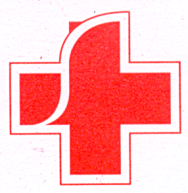 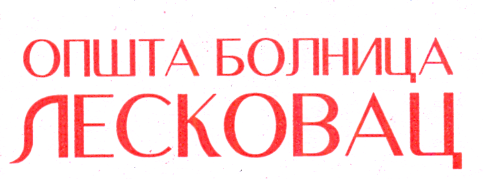 16000 Leskovac, ul. Rade Konчara br. 9                                                 Info pult: 016/252-500, 3454-544; faks: 016/3444-504website: www.bolnicaleskovac.org;                                                    email: uprava.bolnice@bolnicaleskovac.orgMati~ni broj: 17710206                                                                    PIB: 105030888                                                                              Teku}i ra~un: 840-767661-22ВРСТА ТРОШКАИЗНОС ТРОШКА У РСДУКУПАН ИЗНОС ТРОШКОВА ПРИПРЕМАЊА ПОНУДЕДатум:М.П.Потпис понуђачаДатум:М.П.Потпис понуђача